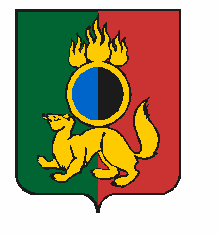 АДМИНИСТРАЦИЯ ГОРОДСКОГО ОКРУГА ПЕРВОУРАЛЬСКПОСТАНОВЛЕНИЕг. ПервоуральскВ соответствии с  Федеральным законом от 26 декабря 2008 года № 294-ФЗ           «О защите прав юридических лиц и индивидуальных предпринимателей при осуществлении государственного контроля (надзора) и муниципального контроля», Федеральным законом от 6 октября 2003 года № 131-ФЗ «Об общих принципах организации местного самоуправления в Российской Федерации», постановлением Правительства Российской Федерации от 26 декабря 2018 года № 1680  «Об утверждении общих требований к организации и осуществлению органами государственного контроля (надзора), органами муниципального контроля мероприятий по профилактике нарушений обязательных требований, требований, установленных муниципальными правовыми актами», руководствуясь Уставом городского округа Первоуральск, Администрация городского округа Первоуральск ПОСТАНОВЛЯЕТ:Утвердить Программу профилактики нарушений обязательных требований при осуществлении муниципального контроля за сохранностью автомобильных дорог местного значения на территории городского округа Первоуральск на 2020-2022 годы.Управлению жилищно-коммунального хозяйства и строительства городского округа Первоуральск обеспечить выполнение мероприятий программы профилактики нарушений обязательных требований при осуществлении муниципального контроля на территории городского округа Первоуральск.Опубликовать настоящее постановление в газете «Вечерний Первоуральск», разместить на официальном сайте городского округа Первоуральск.Контроль за исполнением настоящего постановления возложить на заместителя Главы Администрации городского округа Первоуральск по жилищно - коммунальному хозяйству, городскому хозяйству и экологии Поляков Д.Н.Глава городского округа Первоуральск                    	          	                              И.В. Кабец31.03.2020№590Об утверждении Программы профилактики нарушений обязательных требований при осуществлении муниципального контроля за сохранностью автомобильных дорог местного значения на территории городского округа Первоуральск на 2020-2022 годы